REQUERIMENTO Nº 1006/2014Requer informações sobre os funcionários públicos municipais cedidos a outros órgãos públicos no município de Santa Bárbara d’Oeste.Senhor Presidente,Senhores Vereadores, CONSIDERANDO que a prefeitura cede funcionários concursados para prestarem serviços para outros órgãos públicos;CONSIDERANDO que estes funcionários prestam serviços adversos da função para o qual prestaram concurso;CONSIDERANDO 	que este vereador foi procurado por funcionários nesta condição que cobram por mais atenção da administração municipal;REQUEIRO que, nos termos do Art. 10, Inciso X, da Lei Orgânica do município de Santa Bárbara d’Oeste, combinado com o Art. 63, Inciso IX, do mesmo diploma legal, seja oficiado o Sr. Prefeito Municipal, solicitando-lhe as seguintes informações: 1 – O município possui funcionários cedidos para órgãos públicos estaduais e/ou federais? Se positiva a respostas, quantos? Por favor, especificar.2 – A Prefeitura tem acompanhado o desempenho e as condições de trabalho desses funcionários? Com qual periodicidade? 3 – Existe alguma lei que obriga a prefeitura a ceder funcionários para estes órgãos?4 – Se negativa a resposta anterior, qual o motivo para manter essa prática de ceder funcionários para outros órgãos públicos?5 – O Município recebe algum benefício dos órgãos pelo empréstimo?6 – Se precisar trabalhar por um período superior a sua carga horária, em decorrência a grande quantidade de trabalho, esses funcionários recebem regularmente as horas extras? 7 - Outras informações pertinentes.  Plenário “Dr. Tancredo Neves”, em 13 de novembro de 2014.Ducimar de Jesus Cardoso“Kadu Garçom” - vereador -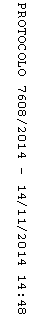 